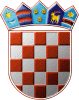 REPUBLIKA  HRVATSKAKRAPINSKO – ZAGORSKA ŽUPANIJAGRAD ZLATARGRADONAČELNIKKLASA:  023-01/21-01/06URBROJ: 2140-07-02-22-2U Zlataru  20. siječnja 2022.GRAD ZLATARGRADSKO VIJEĆEPREDMET: Odluka o izmjenama i dopunama Odluke o naknadama vijećnicima Gradskog vijeća Grada Zlatara i članovima radnih tijela	- prijedlog za donošenje	Odlukom o naknadama vijećnicima Gradskog vijeća Grada Zlatara i članovima radnih tijela („Službeni glasnik Krapinsko-zagorske županije“ 8/00, 5/03,6/07 i 2/21 – dalje Odluka) utvrđuje se vrsta i visina naknada koje se isplaćuju vijećnicima Gradskog vijeća i članovima radnih tijela.	Posljednjim izmjenama i dopunama Zakona o lokalnoj i područnoj (regionalnoj) samoupravi iz 2020. godine („Narodne novine“, broj 144/20), u dijelu naknada članova predstavničkih tijela Zakon se izmijenio, odnosno dodan je članak 31.a kojim je propisano da se naknada može odrediti za rad u predstavničkom tijelu i radnim tijelima predstavničkog tijela, a određuje se u neto iznosu po članu predstavničkog tijela tako da ukupna godišnja neto naknada po članu predstavničkog tijela ne smije iznositi više od iznosa propisanog tim člankom (prema broju stanovnika). Konkretno za Grad Zlatar, s više od 5.000 do 10.000 stanovnika – 8.000,00 kuna.	Člankom 4. Odluke određene su naknade službenicima koji sudjeluju u radu na sjednici Gradskog vijeća Grada Zlatara i njegovih radnih tijela. Prema čl. 56. st. 1. i 2. Zakona o lokalnoj i područnoj (regionalnoj) samoupravi službenici stručnih službi Grada Zlatara obavljaju upravne i stručne poslove u stručnim službama te za svoj rad primaju plaću. U navedene poslove, ubraja se između ostalog i pomoć predsjedniku predstavničkog tijela u organiziranju i provođenju sjednica toga tijela.	Stoga prisutnost službenika na sjednicama predstavničkog tijela predstavlja obvezu koja proizlazi iz same službe koju službenik obavlja te se prava koja proizlaze s te osnove uređuju općim aktima jedinice (kao što je primjerice mogućnost preraspodjele radnog vremena ili prekovremeni rad radi obavljanja poslova izvan redovnog radnog vremena), a ne utvrđivanjem naknada za prisutnost sjednici na koje imaju pravo samo članovi predstavničkog tijela.Nastavno na prethodno navedeno predlaže se Gradskom vijeću da donese akt kao u prilogu.GRADONAČELNICAJasenka Auguštan-PentekPrilog:Prijedlog Odluke o izmjenama i dopunama Odluke o naknadama vijećnicima Gradskog vijeća Grada Zlatara i članovima radnih tijela